Note from the author/teacherIn my Child Development classes I have students complete PO 4, 5, 6 on their unit test day. After students finish the test they complete the attached worksheet describing how the developmental domain is strengthened by each activity. Then when everyone is finished I have the students rotate through each of the activities and do them themselves. The students enjoy doing the activities and it provides a good chance to discuss and reinforce how they are developmentally appropriate.Nicole ManwaringJordan High SchoolName:___________________________________________________Period:_______________________Performance objective #4:  Evaluate three age-appropriate activities for infants and explain how each activity stimulates the infant’s development (physical, social, emotional, cognitive).ActivityPhysicalSocial EmotionalCognitive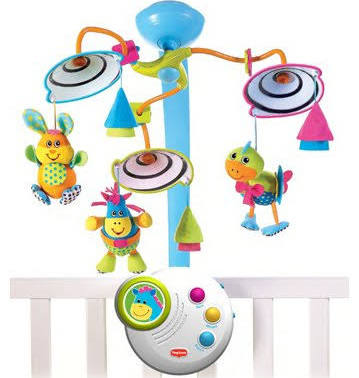 Mobile 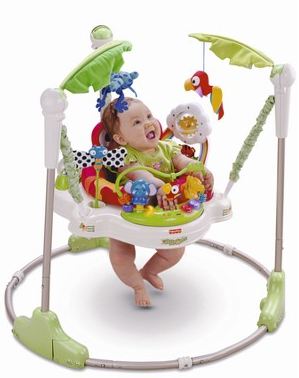 Baby bouncer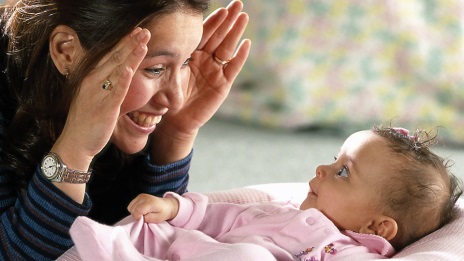 Peek- A- Boo